Student’s Full Name: Course: Intro Spanish 11                                                                 
Spanish Steps: Learning Log #5 – Moving on
Put a tick when you complete an activity or a question mark if you think you need to do it again.
Use the Notes column for comments and to jot down any words you find useful or difficult.

Buying a ticket                                   Date completed:
Getting tourist info                          Date completed:
Finding a hotel room                     Date completed:
Visiting sites                                     Date completed: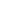 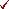 